копія		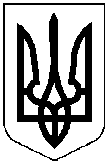 МІСЦЕВЕ САМОВРЯДУВАННЯПОКРОВСЬКА МІСЬКА РАДАДНІПРОПЕТРОВСЬКОЇ ОБЛАСТІ__________________________________________________________________			Р І Ш Е Н Н Я (втратило чинність)“31” березня  2017 р.                                                                                  № 47(II пленарне засідання 19  сесії 7  скликання)Про створення тимчасової контрольної комісії Покровської міської ради для здійснення контролю демонтажу ділянки водогону ____________________________________З метою здійснення контролю за виконанням рішень  міської ради  від 26.11.2013р №21 «Про демонтаж другої нитки водогону Ø900 мм від Каховського водосховища до станції другого підйому МКП «Орджонікідзеводоканал» та   від 24.02.2017р №9 «Про затвердження звіту з незалежної оцінки ринкової вартості другої нитки недіючого водогону Ø900 мм від Каховського водосховища до станції II підйому», на підставі депутатського звернення депутата Покровської міської ради Лукашенка Е. Ю., керуючись ст.48 Закону України  «Про місцеве самоврядування в Україні», міська рада В И Р І Ш И Л А:1.Створити тимчасову контрольну комісію Покровської міської ради для здійснення контролю демонтажу ділянки водогону (далі – Комісія) у складі, що додається.2.Уповноважити Комісію контролювати хід виконання робіт по демонтажу ділянки водогону згідно договору, укладеного між МКП «Покровське виробниче управління водопровідно-каналізаційного господарства» та підрядною організацією.3.Протягом 15 календарних днів від моменту підписання акту виконаних робіт надати на розгляд  постійної депутатської комісії з питань благоустрою, житлово-комунального господарства, енергозбереження, транспорту, зв’язку, торгівлі та побутового обслуговування населення    (Міць Л.О.) звіт про роботу Комісії для підготовки проекту рішення на розгляд сесії.4.Звіт про роботу  Комісії розглянути на найближчій сесії міської ради з урахуванням термінів, визначених в пункті 3 цього рішення.5.Контроль за виконанням цього рішення покласти на секретаря міської ради Пастуха А. І. та на постійну депутатську комісію з питань благоустрою, житлово-комунального господарства, енергозбереження, транспорту, зв’язку, торгівлі та побутового обслуговування населення (Міць Л. О.).Міський голова                                     		   	   	О.М.ШаповалСмірнова, 4-17-43									Додаток до рішення 							ІІ пленарного засідання 19 сесії 7 скликання									від «31» березня 2017р. № 47   СКЛАДтимчасової контрольної комісії Покровської міської ради для здійснення контролю демонтажу ділянки водогонуСекретар міської ради 						А.І. Пастух№з/пПрізвище, ім’я та по батькові  Посада 1Міць Людмила Олексіївна голова Комісії, голова постійної депутатської комісії з питань благоустрою, житлово-комунального господарства, енергозбереження, транспорту, зв’язку, торгівлі та побутового обслуговування населення2ЗахарченкоСергій ВолодимировичДепутат міської ради3Лукашенко Едуард ЮрійовичДепутат міської ради